Педагогический опыт Масловой Галины Павловны воспитателя структурного подразделения «Детский сад №4 комбинированного вида» МБДОУ «Детский сад «Радуга» комбинированного вида» Рузаевского муниципального районаВведение.Тема: «Сенсорное развитие детей раннего дошкольного возраста через дидактическую игру».Сведения об авторе.  Маслова Галина Павловна, воспитатель первой младшей группы структурного подразделения «Детский сад №4 комбинированного вида» МБДОУ «Детский сад «Радуга» комбинированного вида». Образование: высшее,  МГПИ им. М.Е.Евсевьева 2001г.,  специальность «Филология. Русский язык и литература» квалификация «Учитель русского языка и литературы». Переподготовка по квалификации «Воспитатель» ГБУ ДПО «Мордовский республиканский институт образования», 2016 год. Педагогический стаж: 22 года (общий 22 года, в данной организации 16 лет).Актуальность, проблема массовой практики, решаемая автором.Младший дошкольный возраст очень важный период в развитии детей, период ознакомления с окружающей действительностью. В это время необходимо дать ребенку возможность получить как можно более разнообразный и полезный чувственный опыт. Большое значение в этом вопросе имеет сенсорное воспитание. Успешность умственного, физического, эстетического воспитания в значительной степени зависит от уровня сенсорного развития детей, т.е. от того, насколько совершенно ребенок слышит, видит, осязает окружающее. А истоки всех этих сенсорных способностей лежат в общем уровне сенсорного развития, достигаемые в период раннего дошкольного возраста. Организация системы работы по сенсорному развитию детей позволяет воспитателю:    для развития   активности;  и  наиболее   и методы  , внедрять ;  кругозор   на базе  ;  успешнее осваивать сенсорные эталоны и   дошкольников.     опыта. Ведущая педагогическая идея опыта заключается в создании условий для сенсорного развития детей  младшего дошкольного возраста.В каждом возрасте перед сенсорным воспитанием стоят свои задачи, формируется определенное звено сенсорной культуры. В периоде раннего детства выделяют следующие задачи в сенсорном воспитании для детей 2-3 лет: научиться выделять цвет, форму, величину как особые признаки предметов, накапливать представления об основных разновидностях цвета и формы и об отношении между двумя предметами по величине В работу по сенсорному развитию детей  раннего дошкольного возраста включаются все виды учебно - игровой деятельности, а также режимные моменты. Однако на занятиях, основанных на прямом обучающем воздействии взрослого, в труде, в повседневной жизни нельзя осуществить всех задач сенсорного воспитания; важная роль должна принадлежать дидактическим играм. Специально организованные дидактические игры – хорошее дополнение к обучению на занятиях по ознакомлению с обобщенными представлениями, помогают обеспечить накопление представлений о цвете, форме и величине предметов. В этом их развивающая роль. база,  на  педагогические . Свою работу по данной теме я  начала со  и  информации по  , изучила  , педагогическую  по  воспитанию . В  энциклопедии   понимается, как   и совершенствование   (ощущений, , ).        Проблема   детей   в центре   и зарубежных  и . Е.И. Тихеева, А.В. Запорожец, А.П. Усова, Н.П. Сакулина, Л. А. Венгер, Э.Г. Пилюгина, Н.Б. Венгер справедливо считали, что сенсорное развитие, направленное на обеспечение полноценного интеллектуального развития, является одной из основных сторон дошкольного воспитания.  и творческие .        Элементы новизны содержатся в создании эффективных условий для свободного развития личности каждого воспитанника, в системном подходе к проблеме применения дидактических игр, нацеленных на активизацию познавательных процессов, в использовании современных технологий и методик, ориентированных на развитие сенсорных способностей детей, в сочетании удачно подобранных различных форм и приёмов работы, в оригинальном построении занятий, основанных на игровой мотивации. Технология опыта.Начиная   по « развитию   дидактической »,  я  для детей  атмосферу наполненную  интересными развивающими   сенсорной направленности. дидактической   овладевают  , умениями, у них   эталоны с  : дети   материал,   способы ,  , различают, , . Ребенка  в  не обучающий , а  проявить ,  игровое ,  результата, .  обучать   посредством  , интересной для них  -  особенность  игр.   я считаю, что   дидактических игр   из важных   развития   .  над проблемой   дошкольников   игру, я , что это  длительный ,  невозможен без  . Работа по   должна   с семьей.   из важных   нормальное   является   воздействий со  , кто участвует в  , а это и педагоги и . Для  было  , насколько   считают   воспитания,  ли они со  детьми,  ли они  знаний,   решать эту . Для  я провела   родителей.  анкетирование , что  знакомы с  . Имеют  об  понятии,   и качества  .  диагностики с воспитанниками,   мне   за последовательную,   . Свою , в данном направлении,  я  с  пополнения  -  среды.   одним из   развития  , источником его   и социального .  Причем  -  среда не   обеспечивать   детей по   способностей, но и   самостоятельного  . Поэтому при   среды :-  социально-   детей;- , , предпочтения,  ;- возрастные . материал  с  следующих ов: наглядности,  и прочности,  и .Исходя из  , постаралась   игрушками, , , вещами,  бы мне  сформировать у   способности.В   создала «Сенсорный уголок»: фланелеграф (  композиции из , , поролона   и формы);   цвета и ;  с крючками (  по цвету, , ); доска с  ( целый  или  из частей);  для  (закрепляют  о  эталонах в  .  уголок, я   его таким ,  бы способствовал   детей. В   нетрадиционного  ( и обручи из ,  доски из  для , дорожки из  и др.), а  мячи, , . Все эти предметы   и размера, что  их  как для проведения  игр, так и в  деятельности  и для  индивидуальной .  изобразительной  не менее важен для   способностей. Здесь мне  помогают , краски, , , раскраски.  в  имеются  - упражнения по   (например: « »,    « У кого  » и др.)Групповое пространство я постаралась наполнить  играми и игрушками, в  ярко : , форма, , . Это и   «Мозаика» ( , настольная и );  и  «Лего»; ;  (разного  и ); пирамидки ( и , разной );  - вкладыши (, куб, ); строительный  с  разного , , величины.При   для сюжетных игр, я   игрушки и вещи с  выраженными   (посуда   и величины, ,  разной  и , одежда для   цвета и т.д.).  посредством  игр  собой ,  педагогическое : оно  и игровым   детей  , и формой , и  игровой , и  всестороннего   ребенка. Особый подход я  проявляла при планировании индивидуальной работы с детьми. Для меня важно было, чтобы эта работа не превратилась в дополнительные занятия.  Я старалась заинтересовывать и вызывать желание малышей поиграть с дидактическим материалом, а  не отрывать малыша   от интересных для него дел.  Поэтому замечая, что  ребенок увлеченно играет с машинкой,  прошу его помочь перевезти в заданное место палочки определенного цвета. Ребенок охотно выбирает предметы заданного цвета  и складывает их в кузов машины. Ребенок играет, и при этом выполняет поставленную мной задачу развития.    Результативность опыта. С помощью дидактических игр я смогла сделать процесс обучения занимательным и эмоциональным, повысила произвольное внимание детей. Игра стала незаменимым средством воспитания правильных взаимоотношений между детьми.В результате проделанной работы по сенсорному развитию детей прослеживается положительная динамика:  дети проявляют интерес к предметам ближайшего окружения, их свойствам;  с удовольствием включаются в деятельность экспериментирования, проявляя эмоции радостного удивления и словесную активность;  - способны целенаправленно наблюдать за объектами организованного восприятия;  умеют выполнять простейший сенсорный анализ; стремятся передавать отношение цветов, размеров и форм в изобразительной и конструктивной деятельности. Список литературы.Вартан В.П. Сенсорное развитие дошкольников – Мн.: Бр ГУ, 2007. – 150с.2. Венгер Л.А. Воспитание сенсорной культуры ребенка от рождения до 6лет. Кн. для воспитателя детского сада.//Л.А. Венгер, Э.Г. Пилюгина. – М., 2000.3. Высокова Т.П. Сенсомоторное развитие детей раннего возраста. Программа, конспекты занятий./Под ред. Гринина Л.Е., Перепелкиной А.В. – М., 2010.4. Демина Е.С., Казюк Н.В. Развитие и обучение детей раннего возраста в ДОУ: [учеб.- метод. пособие]. – М., 2006.5. Дидактические игры и занятия с детьми раннего возраста./Под ред. С.Л. Новоселовой. – М., 1985.6. Доронова Т.Н. Развитие детей раннего возраста в условиях вариативного дошкольного образования: [метод. пособие для работников доу]./Под ред. Т.Н. Дороновой, Т.И. Ерофеевой. – М., 2010.7. Занятия с детьми раннего возраста. [Электронный ресурс] – Режим доступа: http://detsad-kitty.ru8. Зебзеева В.А. Играем с детьми раннего возраста: практическое пособие. [Электронный ресурс]/В.А. Зебзеева. – Москва; Берлин, 2015. – Режим доступа: http://biblioclub.ru/index.php?page=book&id=4287429. Ильина М.Н. Развитие ребёнка от первого дня жизни до шести лет: тесты и развивающие упражнения. – СПб., 2001.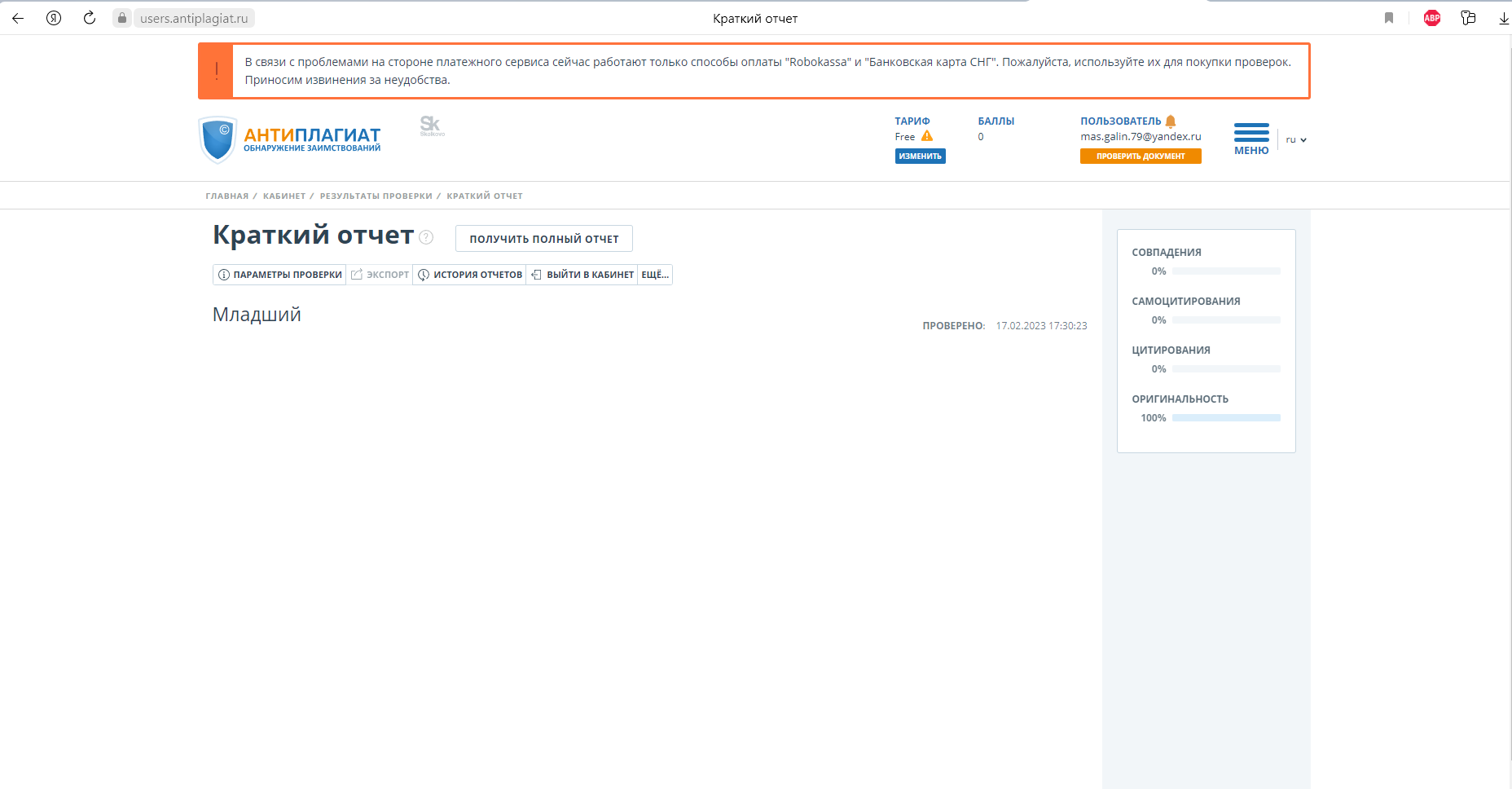 